Сумська міська радаVІIІ СКЛИКАННЯ XII СЕСІЯРІШЕННЯвід  27 жовтня 2021 року № 2167-МРм. СумиРозглянувши звернення громадянина, надані документи, відповідно до  статті 12, частини п’ятої статті 116 та частини сьомої статті 118 Земельного кодексу України, статті 50 Закону України «Про землеустрій», частини четвертої статті 15 Закону України «Про доступ до публічної інформації», враховуючи протокол засідання постійної комісії з питань архітектури, містобудування, регулювання земельних відносин, природокористування та екології Сумської міської ради від  16.09.2021  №  34, керуючись пунктом 34 частини першої статті 26 Закону України «Про місцеве самоврядування в Україні», Сумська міська рада ВИРІШИЛА:Відмовити Жиленку Олександру Володимировичу  в наданні дозволу на розроблення проекту землеустрою щодо відведення земельної ділянки у власність за адресою: м. Суми, вул. Кругова, біля буд. № 39, орієнтовною площею 0,0600 га, для будівництва і обслуговування житлового будинку, господарських будівель і споруд (присадибна ділянка) у зв’язку з невідповідністю місця розташування об’єкта вимогам нормативно-правових актів, а саме: рішенням Сумської міської ради від 21.06.2000 № 14-23 зазначена земельна ділянка передана у приватну власність іншій особі.Сумський міський голова                                                     Олександр ЛИСЕНКОВиконавець: Клименко Юрій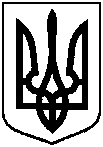 Про відмову Жиленку Олександру Володимировичу в наданні дозволу на розроблення проекту землеустрою щодо відведення земельної ділянки                  у власність за адресою: м. Суми,                  вул. Кругова, біля буд. № 39, орієнтовною площею 0,0600 га 